CEZ - Central European Zone Championship, MZPH - International Zone Croatian Championship, PH - Croatian Championship, OPZ - Open Zagreb Championshi, AARC - Alpe Adria Rally Kup, KPA - Kup Povijesnih Automobila (HRV only)ENTRY FEE(for this entry form to be valid it must be accompanied by the appropriate entry fees, a receipt for the full amount paid to the entrants ASN, a bankers draft or details of a bank transfer etc.)SEEDING INFORMATIONDriver:  _______________________________________Priority:  YES   /   NO	If yes, choose: 	FIA A  / 	FIA B  / 	National			National Championship winner:  YES   /   NOGDPR AND DATA MANAGEMENT / ACKNOWLEDGEMENT AND AGREEMENTBy accepting the privilian and signing I declare that all the information contained on the entry form is correct and that I acknowledge and agree in full to the terms and conditions of the above indemnity and that I accept all the terms and conditions relating to my participation in this event. Also I agree to the terms and conditions of the declaration of indemnity as well as accepting the terms relating to my participation on this competition.* Or letter from the entrant’s ASN authorising and approving the entryDate ___________________________________					E-mail for entries:  entry@rally-kumrovec.comRemark - Documents which must be send to organizer email address: Entrants license, Driver and Co-driver competition licenses, Driver and Co-driver driving licenses, Driver and Co-driver passports or identification, ASN authorisation, for all foreign competitors, Completion of all details on the entry form, Car insurance cover certificate, Car insurance registration papers, Driver and Co-driver medical card 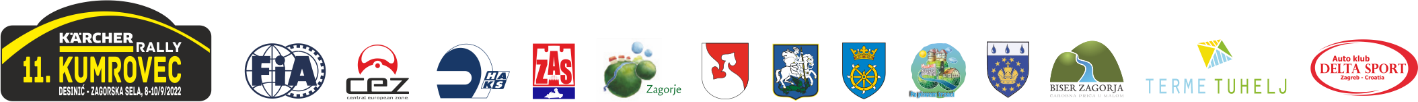 Start numberENTRY FORMStart numberENTRY REGISTRATION FOR: (mark with X)GENXCEZMZPHPHOPZAARCKPAPHENTRY REGISTRATION FOR: (mark with X)GENXCEZMZPHPHOPZAARCKPAOPZCOMPETITORFIRST DRIVERCO-DRIVERTeam nameFamily nameFirst nameDate of birthNationality (as licence)Postal addressPassport numberAddress for correspondenceTelephone (business)Telephone (private)Mobile Fax E mailCompetitions licence No.Issuing ASNDriving licence No.Country of IssueDETAILS OF CARDETAILS OF CARDETAILS OF CARDETAILS OF CARMakeCountry of registrationModelRegistration No.Year of manufactureC.C.Class (GEN, CEZ, MZPH, PH, OPZ)Engine NoHomologation No.Tech. Passport No.Organiser’s proposed advertising accepted (choose):YESNOJunior (choose):YESNOLadies trophy (choose):YESNOInternational rally & FIA CEZInternational rally & FIA CEZInternational rally & FIA CEZ300,00 € - until 2 September 2022 (24h)300,00 € - until 2 September 2022 (24h)300,00 € - until 2 September 2022 (24h)MZPH4, S1, H, JuniorsS2S2S3Sve ostale klaseUntil 2 September 2022 (24h)200,00 €220,00 €220,00 €250,00 €290,00 €Administrative checks400,00 €440,00 €440,00 €500,00 €580,00 €PH4, S1, H, JuniorsS2S2S3Sve ostale klaseUntil 2 September 2022 (24h)120,00 €140,00 €140,00 €170,00 €200,00 €Administrative checks240,00 €280,00 €280,00 €340,00 €400,00 €OPZClasses I i IVClasses I i IVClasses I i IVClasses II i IIIClasses II i IIIUntil 2 September 2022 (24h)70,00 €70,00 €70,00 €140,00 €140,00 €Administrative checks140,00 €140,00 €140,00 €280,00 €280,00 €YearYearEventCarGroupO/A PositionClass PositionNo. of FinishersChampionshipChampionshipChampionshipChampionshipChampionshipDECLARATION OF INDEMNITYThe entrant, driver and co-driver jointly and severally acknowledge and agree the following:To abide by and be bound by the codes and regulations of the 11. Kärcher Rally Kumrovec 2022, held under the International Sporting Code, the Sporting and Technical Regulations of the FIA, the Regulations of the relevant National Sporting Authority (ASN) and the Supplementary Regulations issued for the 11. Kärcher Rally Kumrovec 2022.That motor sport is dangerous and accidents causing death, bodily damage, disability and property damage can and do happen and in consideration of the acceptance of this entry, we agree that neither the FIA, the relevant ASN, the organisers and/or promoters and their respective officers, servants, representatives and agents and any other parties shall be under any liability for our death, or any bodily injury, loss or damage which may be sustained or incurred by us as a result of participation in the 11. Kärcher Rally Kumrovec 2022, and to the fullest permitted by law agree to indemnity and hold harmless each of those parties.ASN Stamp*Signature of Entrant/CompetitorSignature od First DriverSignature of Co-driver